Thursday 21st May 2020ReadingRetrievalPages 42-451.	What is a byrnie? 2.	How did warriors try and protect their army? 3.	Underline the word that means the same as ‘besiege’.   Burn Live Surround GuardHave a go at making your own Viking flag! You probably won’t have all the equipment listed but use your imagination!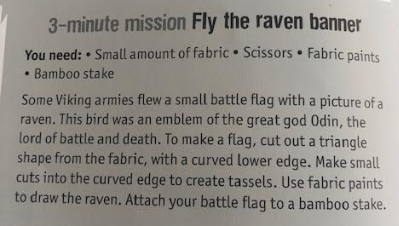 